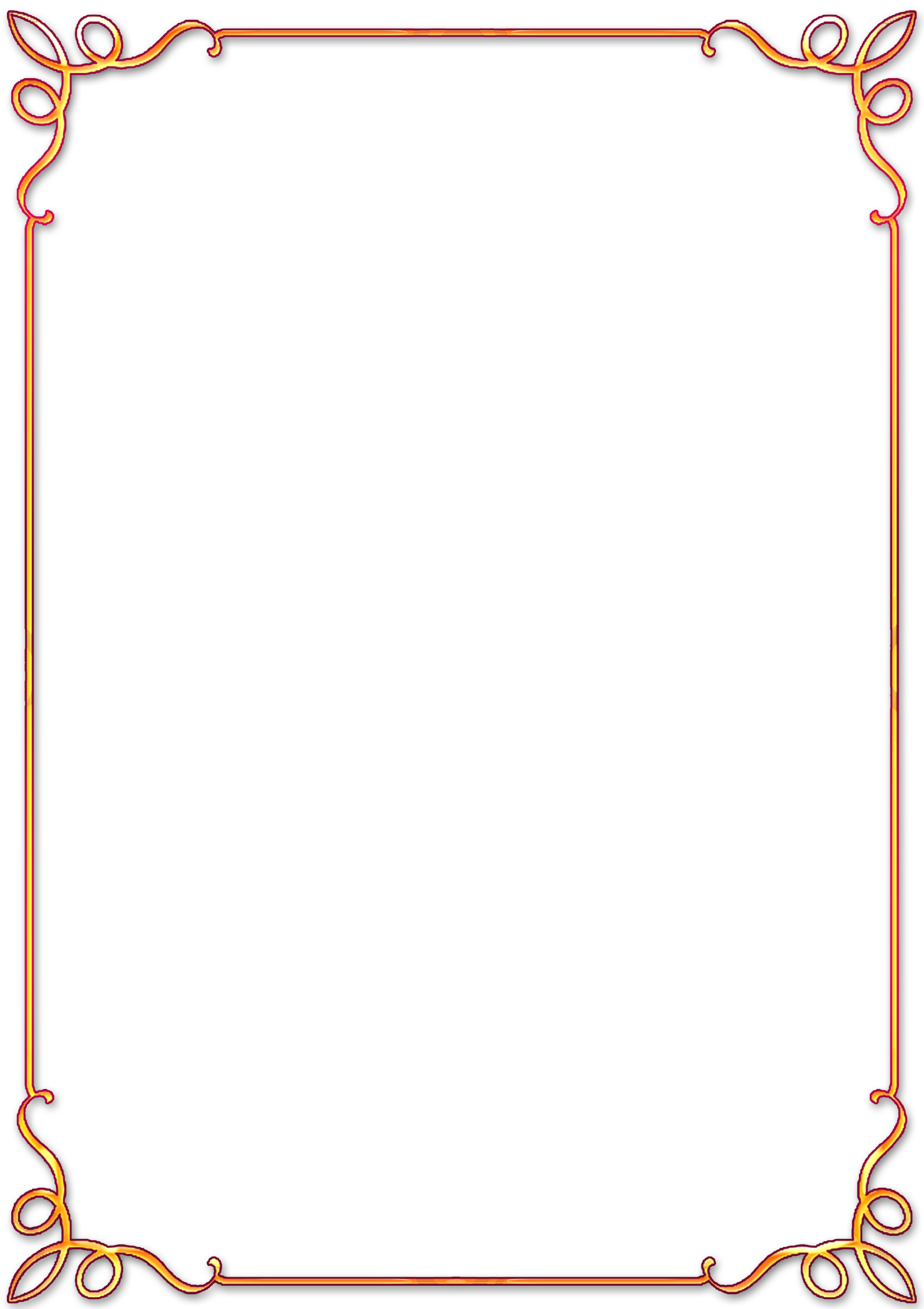 Муниципальному бюджетномуучреждению дополнительного образования«Центр дополнительного образования» с. Камень-РыболовХанкайского муниципального районаПриморского края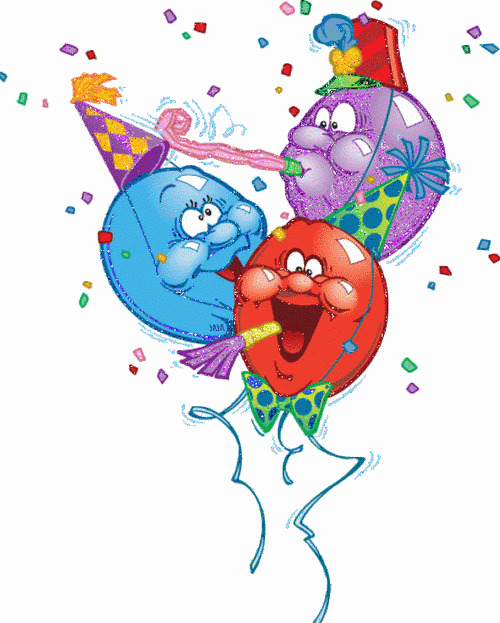 50 лет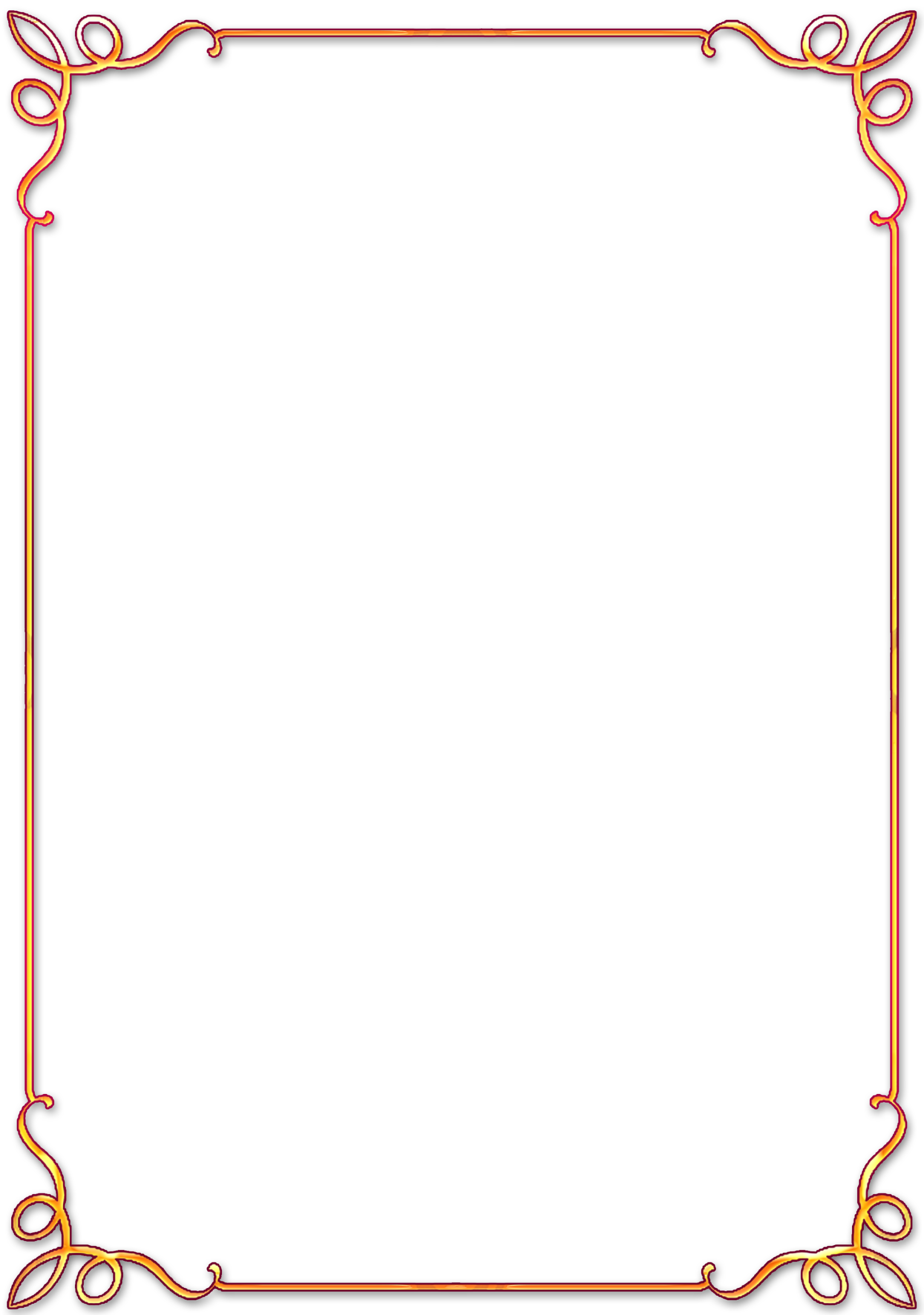 Приветсвенный адресУважаемая Елена Борисовна!Уважаемые педагоги, ветераны дополнительного образования, ребята и их родители!От имени депутатов Думы Ханкайского муниципального районапримите поздравления с юбилеем «Центра дополнительного образования».Пятьдесят лет назад было принято решение, открыть «Дом пионерови школьников» на втором этаже  бывшего авиационного клуба. В немработали несколько кружков, в которые ходили ребята из средней школы № 1 с. Камень-Рыболов. Бывшие школьники с благодарностьювспоминают те замечательные годы. Сегодня уже внуки тех первых воспитанников посещают кружки и студии современного «ЦДО». Как и пятьдесят лет назад, педагоги учреждения прививают ребятамлюбовь и интерес к труду, знаниям, развивают в них творческиеспособности, дают им профессиональную ориентацию и пробуждают в них общественную активность. За многолетнюю историю в учреждении  дополнительного образования стараниями нескольких поколенийпедагогов сложилась эффективная система подготовки учащихся,которая дает не только дополнительное образование, но и помогаетнайти им достойное место в жизни. Достижения ваших воспитанников свидетельствуют о самоотверженном труде всего коллектива,в составе которого работают настоящие мастера своего дела.Примите слова признательности за верность профессии и любовь к своимученикам. Учреждение дополнительного образования достигло немалыхуспехов, каждым днем своей деятельности доказывая, что трудом идобросовестным отношением к делу можно добиваться высоких целей!Желаю всем педагогам и учащимся благополучия, здоровья и удачи.Пусть вас никогда не покидает вдохновение, а смелый творческий поиски успех сопутствуют вам во всех делах и начинаниях!Председатель Думы Ханкайскогомуниципального районаЕ.Н. Литовченко2017 год	.  